NWT Hickling Broad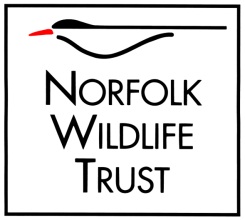 Activity Timetable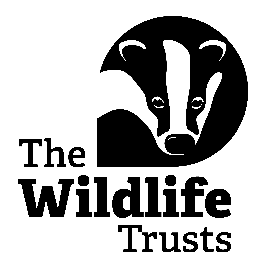 TimeGroup 1Group 2Group 3Group 410amArrive and welcomeArrive and welcomeArrive and welcomeArrive and welcome10.30amConservation management walk and talkMammal surveyBoat tripFreshwater invertebrate survey11.30amFreshwater invertebrate surveyConservation management walk and talkMammal surveyBoat trip12.30pmLunchLunchLunchLunch1pmBoat tripFreshwater invertebrate surveyConservation management walk and talkMammal survey2pmMammal surveyBoat tripFreshwater invertebrate surveyConservation management walk and talk3pmGather together and evaluation (depart 3.15pm)Gather together and evaluation (depart 3.15pm)Gather together and evaluation (depart 3.15pm)Gather together and evaluation (depart 3.15pm)